แบบรายงานผลความรู้สัมมาชีพชุมชน (แบบ 1)(ประเภท : ความรู้สัมมาชีพ)....................................................1. หมวดหมู่อาชีพ ให้ใส่เครื่องหมาย ( / ) หน้าตัวเลือกตามประเภทอาชีพ     (สามารถตอบได้มากกว่า 1 หมวดหมู่) 	1.1 (     ) เกษตรกรรม	1.2 (     ) ท่องเที่ยวชุมชน	1.3 (     ) อื่นๆ (โปรดระบุ................................................)	1.4 (   /  ) การแปรรูปอาหาร	1.5 (     ) การแปรรูปเครื่องดื่ม	1.6 (     ) การแปรรูปผ้าและเครื่องแต่งกาย	1.7 (     ) การแปรรูปของใช้และเครื่องประดับ	1.8 (     ) การแปรรูปสมุนไพรที่ไม่ใช่อาหาร2. ชื่อองค์ความรู้       การทำขนมโดนัท3. ชื่อเจ้าขององค์ความรู้	นางมะรือนะ  เจ๊ะแต4. ที่อยู่	บ้านเลขที่  77  หมู่ที่  1  ตำบลม่วงเตี้ย อำเภอโคกโพธิ์  จังหวัดปัตตานี	รหัสไปรษณีย์ 94180 หมายเลขโทรศัพท์  098-08545615. ความเป็นมา/แรงบันดาลใจ/เหตุผลที่ทำ	 บ้านปลักปรือ  หมู่ที่ 1 ตำบลม่วงเตี้ย เป็นชุมชนสองวิถี  วิถึชุมชนมุสลิมยังไม่มีกลุ่มอาชีพ กลุ่มสตรีจึงรวมกลุ่มกันทำขนมโดนัท ขึ้นมา	 แรงบันดาลใจที่อยากทำขนมโดนัท คืออยากให้สตรีมีอาชีพ มีงานทำ ได้รวมตัวรวมกลุ่มทำกิจกรรมในหมู่บ้าน 	 เหตุผลที่ทำ เพราะต้องการสร้างกลุ่มอาชีพในกลุ่มสตรี สามารถขึ้นทะเบียนกลุ่มอาชีพ/OTOP ได้6. วัตถุประสงค์ 	1) สตรีมีอาชีพมีงานทำ	2) เพื่อลดรายจ่ายในครัวเรือน	3) เพื่อสร้างรายได้เสริม7. วัตถุดิบ	1. แป้งสาลี	2. น้ำตาลทราย	3. แป้งฟู	4. น้ำมัน	5. นมสด	6. ไข่ภาพกิจกรรมวัสดุ/อุปกรณ์และขั้นตอนการทำขนมโดนัท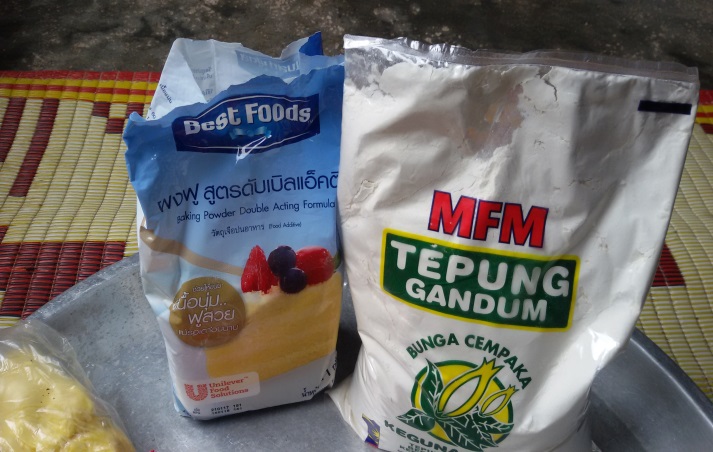 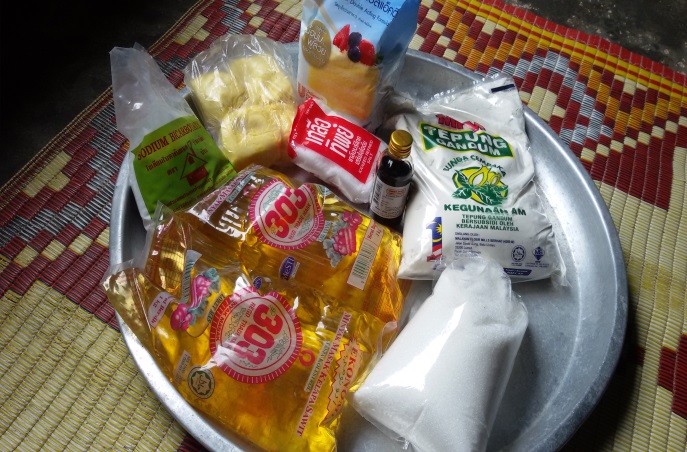 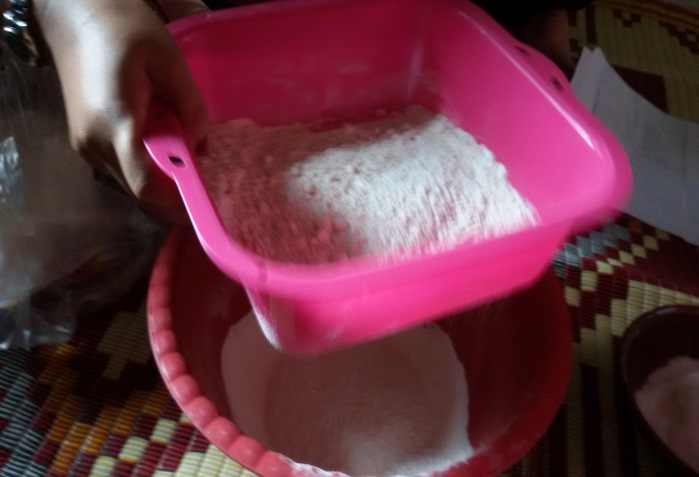 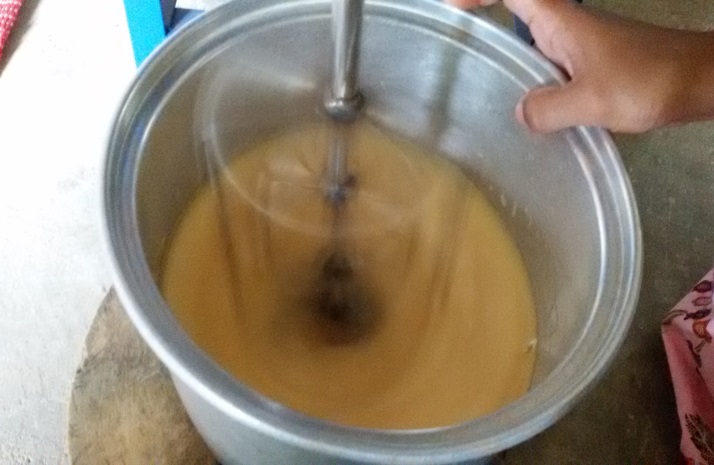 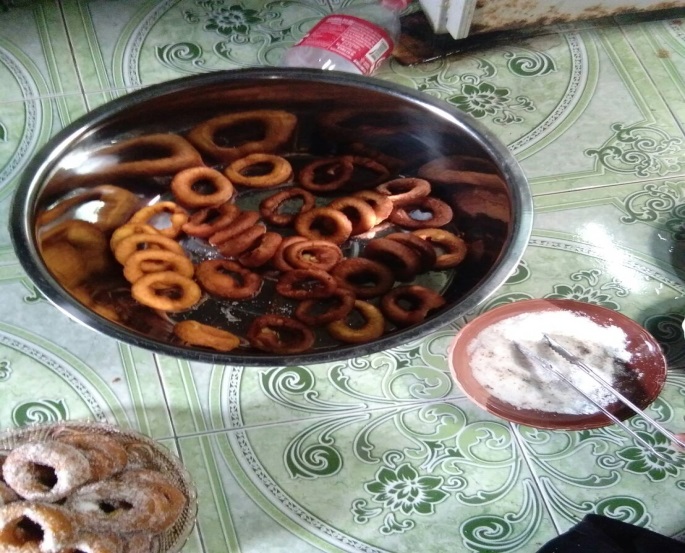 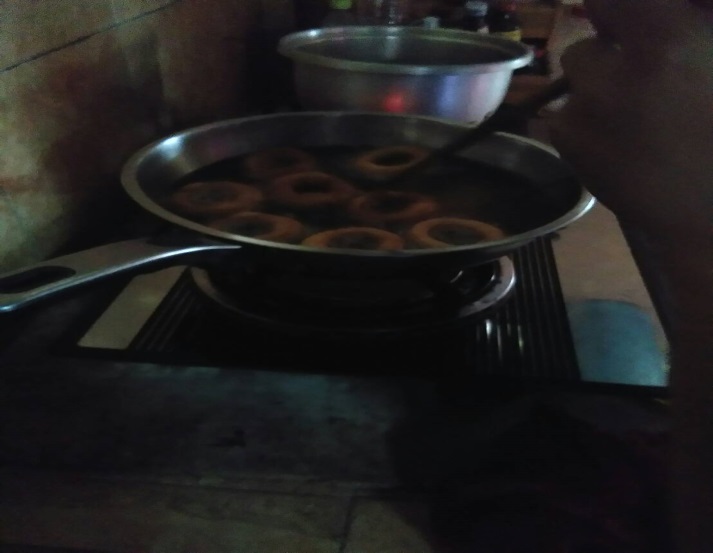 